Bellaire Creative Christian Academy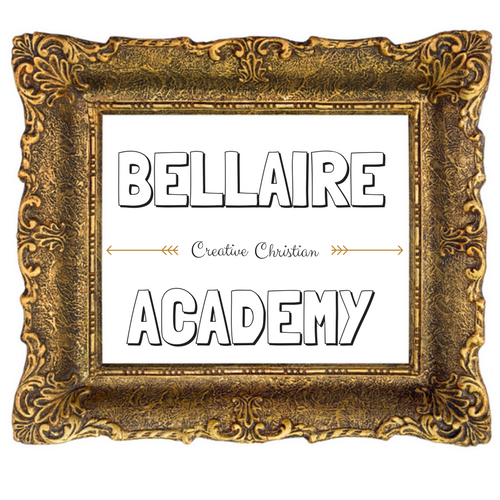 616 Keene Centre DrNicholasville KY, 40356859-885-4337www.bellaireacademy.comCamp Creativity 2017 Registration FormChild’s Full Name:________________________________________________Date of Birth:_______________________Age:_________________________ Address:____________________________________________________________________Phone:______________________________________________________________________In Case of an emergency while off site, please indicate an emergency contact person and telephone:Name:___________________________________________________Phone:___________________________________________________Does your child have any allergies? If so, what is the allergy and the severity: _______________________________________________________________________________________________________________________________________________________________________Applicant’s Signature:______________________________ Date:____________________            Bellaire Creative Christian Academy616 Keene Centre DrNicholasville KY, 40356859-885-4337www.bellaireacademy.comCamp Creativity 2017 Agreement and Payment TermsThe price for Camp Creativity includes a weekly tuition in addition to camp fees. The weekly tuition is due the Friday before the upcoming week. Any payment paid after Monday will need to include a $5 per day late fee. If payment is not made by Wednesday, we have the option to terminate enrollment in the program without refund of any other fees already paid.Weekly Tuition: $120.00 for a total of $1200Enrollment Fee: $99 (New participants only)Camp Fees: $349.00Total Cost: $1648.00A deposit to be deducted from your fees is due by May 5th along with your registration packet.The remaining balance of fees is due in full by May 19th. The camp fees are non-refundable, transferrable, or prorated in any form regardless of absence from a field trip or event or early termination of services from parent or from the center due to breaking the Code of Conduct or lack of tuition payment. (In the case of a field trip that is cancelled by venue or Bellaire, it will either be rescheduled for a different time or replaced with a similar field trip)_________I will pay my tuition weekly and understand and agree to all late fees if not payed the preceding Friday. I understand if I am terminated for non-payment, no camp fees are refundable_________I prefer to pay my tuition in full and understand it is non-refundable._________I understand all camp fees of $349 and deposits or enrollment fees are non-refundable, transferrable, or prorated, regardless of absences.________I understand that if I choose to pay my tuition weekly instead of one lump sum, that weekly tuition is also due regardless of absence for the week or day or holiday closing.Child’s Name:______________________________________________________Parent Signature: ___________________________________________Date:_________________Code of ConductChild’s Name: ______________________________ Parent/Guardian Name: ______________________________ Address: ______________________________ City: ___________________ Cell Phone: ___________________ Work Phone: ___________________ Guiding Principles • To ensure that the rights of all individuals are protected while attending the summer camp program• To establish the safest and best possible learning environment for all camp participants • To ensure that breaches of the rules and code of conduct are treated in a fair and consistent manner Expectations • All children have the responsibility to treat one another, staff and property with respect • All children have the responsibility to act and behave in a way which does not endanger, intimidate or interfere with the participation of others • Children have the responsibility to follow the instructions given by camp staff • All children have the responsibility to behave according to this code of conduct Rules – the following forms of behavior are considered a violation of this document and are unacceptable and could result in the immediate dismissal of camper(s): • Using language which is offensive, sexist or racist • Fighting, bullying or any other forms of aggressive behavior • Leaving off-site field trip boundaries without permission or causing a danger to her/himself by not following directions• Behaving in a manner which is potentially dangerous to self and others • Behaving in a manner which damages or vandalizes the property of others Any breach of the Rules or the Code of Conduct will initiate a disciplinary action. Bellaire Creative Christian Academy reserves the right to suspend or dismiss a child’s participation in activities, without refund of camp tuition and fees, if such disciplinary action is required. Before such a decision is fully made, the camper and parent/guardian will meet with the director to determine the best course of action. Agreement I have read and agree to adhere to the above Rules and Camper Code of Conduct. My child and I fully understand and agree with the Rules and Code of Conduct as detailed above. Parent/Guardian Signature: _____________________________________________ Date: ______________ Child Signature: ______________________________________________________ Date: ______________